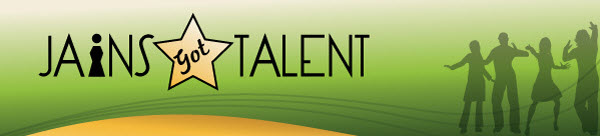 JAINS GOT TALENTFriday, June 30th through Tuesday, July 4th, 2017At 19th Biennial JAINA Convention, Edison, NJ, USARegistration Form for SOLO PERFORMANCEBy signing the contract below, I understand the terms of participation set forth by the JAINA Convention programming committee. If I fail to comply with any of the conditions set forth, I accept that JAINA can withdraw my act from Jains Got Talent participation.Name:							_____________		___________Address:											_____Phone (home):  __________		______	_ (Cell):	_______	___________	E-mail:						______Age Group:______ DOB___________TALENT CATEGORY: (check ALL that you think apply to your act):SINGER_____ DANCER_____ MUSICIAN_____ ACTOR_____ OTHER____ (Describe): ____________________________________________________________________________Performance Description and/or information you want to provide:																																																								_____Signature:							Date:				** DEADLINE to Register for JGT:  APRIL 2, 2017 **JAINS GOT TALENTRegistration Form for GROUP PERFORMANCEGROUP ACTS: If your act includes 2 or more people, the main contact person for the group must complete this page and the following page. By signing the contract below, I/We understand the terms of participation set forth by the JAINA Convention programming committee. I/We also understand that I/We are responsible for communicating with my group members and JAINA. If I/We fail to comply with any of these conditions set forth, I/We accept that JAINA can withdraw our act from Jains Got Talent participation.Group/ Name:									_________________Representative Name:									_____Address:											_____Phone (home):  __________		__	______ (Cell):	_____________	___________E-mail:						Age Group: _____ DOB: _________________TALENT CATEGORY: (check ALL that you think apply to your act):SINGER_____ DANCER_____MUSICIAN_____OTHER_________________________PLEASE LIST ALL MEMBERS OF YOUR GROUP STARTING WITH THE NAME OF THE MAIN CONTACT PERSON IF THAT PERSON ALSO PERFORMS IN THE ACT. NAME:__________________________________	PHONE: ______________________EMAIL:__________________________________	DOB:_________________________NAME:__________________________________	PHONE: ______________________EMAIL:__________________________________	DOB:_________________________NAME:__________________________________	PHONE: ______________________EMAIL:__________________________________	DOB:_________________________NAME:__________________________________	PHONE: ______________________EMAIL:__________________________________	DOB:_________________________Signature:							Date:				(Please provide Performance Description and other information on the next page)Performance Description and/or information you want to provide:	                                   	              																																																																																																																		__________________Signature:							Date:				** DEADLINE to Register for JGT:  APRIL 2, 2017 **Please use pages format shown above with names and all the details if more than 4 participants taking part. 